§567.  Certification of underground tank installersNo person may install an underground oil storage facility or tank after May 1, 1986, without first having been certified by the Board of Underground Oil Storage Tank Installers, pursuant to Title 32, chapter 104‑A.  Underground gasoline storage tanks may be removed by underground gasoline storage tank removers certified by the Board of Underground Oil Storage Tank Installers, pursuant to Title 32, chapter 104‑A.  [PL 1989, c. 312, §21 (AMD).]Notwithstanding section 570, tank installers and removers shall be liable to other than the State as follows:  With the exception of prohibited discharges resulting from an installer's or remover's negligence, the liability of certified installers and removers shall be limited to damages resulting from prohibited discharges discovered within the 12-month period immediately following the installation or removal of the underground tank or facility.  To insure its  continued relevance, this provision shall be reviewed by June 30, 1991, by the joint standing committee of the Legislature having jurisdiction over energy and natural resources.  [PL 1989, c. 312, §21 (AMD).]SECTION HISTORYPL 1985, c. 496, §A14 (NEW). PL 1985, c. 626, §8 (AMD). PL 1985, c. 763, §A98 (AMD). PL 1987, c. 402, §A202 (AMD). PL 1989, c. 312, §21 (AMD). The State of Maine claims a copyright in its codified statutes. If you intend to republish this material, we require that you include the following disclaimer in your publication:All copyrights and other rights to statutory text are reserved by the State of Maine. The text included in this publication reflects changes made through the First Regular and First Special Session of the 131st Maine Legislature and is current through November 1, 2023
                    . The text is subject to change without notice. It is a version that has not been officially certified by the Secretary of State. Refer to the Maine Revised Statutes Annotated and supplements for certified text.
                The Office of the Revisor of Statutes also requests that you send us one copy of any statutory publication you may produce. Our goal is not to restrict publishing activity, but to keep track of who is publishing what, to identify any needless duplication and to preserve the State's copyright rights.PLEASE NOTE: The Revisor's Office cannot perform research for or provide legal advice or interpretation of Maine law to the public. If you need legal assistance, please contact a qualified attorney.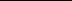 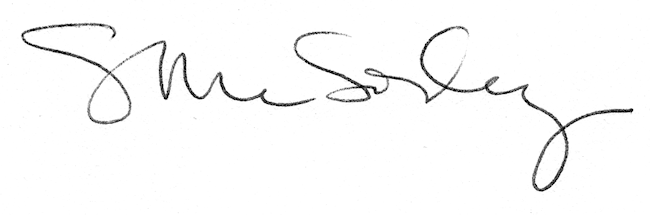 